AJ  5. AB, skupina p.uč. Cenkové 30.3. - 3.4. 2020Dobrý den, vzhledem k tomu, že do školy se v dohledné době nepůjde, je potřeba, aby děti dostávaly zpětnou vazbu. Končíme 4. lekci, čeká nás test, takže by bylo vhodné, aby děti věděly, jak si vedou. Proto bych ráda založila na Messengeru skupinu pro vás a vaše děti, kam bych vždy následující den posílala výsledky cvičení, mohli bychom něco konzultovat či sdílet dojmy, poradit se…, proto prosím, zda byste mě mohli všichni (rodiče nebo děti) co nejdříve kontaktovat na můj soukromý Messenger a já bych tu skupinu přes týden vytvořila. Poté bych tam zpětně vložila fotky cvičení, která už mají být splněna, a fotila bych výsledky dalších cvičení a děti by si to kontrolovaly tak, jak jsou zvyklé ze školy přes vizualizér. Osobně to vidím jako velmi přínosné v této nelehké situaci. (Messeneger si můžete nainstalovat, i když nejste uživatelem Facebooku)Jinak jsem stále na příjmu:  cenkova@zshorni.cz nebo na Messengeru: Jolana Cenková_______________________________________________________________pondělí 30.3.1) procvičování otázek s tázacími slovy – uč. str. 47 cv. 5 – do sešitu English, tvořit podle zadaných slov otázky a odpovídat (podle sebe, o Molly – text v uč. str. 42, Mickey a Millie – text v uč. str. 46)  - výsledky dám v úterý ráno do skupiny na Messenger2) uč. str. 48 pro zajímavost přečíst textúterý 31.3.1) PS str. 40 + 41 – vše, kromě poslechových cvičení (kdo zvládne, může využít poslechové CD vzadu v PS)  - výsledky dám ve středu ráno do skupiny na Messenger2) opakování všech slovíček a gramatiky Unit 4 Tímto jsme ukončili 4. lekci, takže nás čeká co? Ano, test z celé 4. lekce . A vzhledem k mimořádným podmínkám, bude i test mimořádný. Samozřejmě jej budete psát doma, v pátek 3.4., ale ve svém vlastním zájmu vám doporučuji postupovat stejně, jako byste jej psali ve škole. Takže středa a čtvrtek je vyhrazena na opakování Unit 4.středa 1.4.1) opakování U 4 přes webové stránky: www.projectonlinepractice.com - přihlásíte se heslem a mailem, který jste si zadali ve škole2) do sešitu English (napiš datum: 1st April) přelož tyto věty – nemusíš je opisovat, můžeš si je ale vytisknout a nalepit nebo jen přeložit: - výsledky dám ve čtvrtek ráno do skupiny na MessengerTRANSLATE: Vstávám v 6 hodin.Můj taťka se sprchuje večer. Moje maminka snídá v kuchyni.My neposloucháme rádio.Já dělám můj úkol od 5 do 6 hodin.Naše učitelka se nedívá na televizi.Erika sbírá známky.Oni večeří v 8:00 večer.Škola končí ve 12:30.čtvrtek 2.4.1) samostatné opakování U 4 – možno využít ještě cvičení v uč. str. 502) udělej si pracovní list Práce s textem U4 – vložen na nové stránce v tomto dokumentu, aby šel vytisknout (kdo nemůže tisknout, nevadí, nic se neděje, může si texty jen přečíst a odpovědi napsat do sešitu nebo na papír - výsledky dám v pátek ráno do skupiny na Messengerpátek 3.4.1) test U 4 – test je vložen na nové stránce, za pracovním listem Práce s textem U4 - při testu pracuj zcela samostatně jako ve škole, časový limit je 45 minut – výsledky + bodování dám v sobotu ráno do skupiny na MessengerPro všechny nyní vydavatelství časopisu R&R umožňuje online čtení, prohlížení a poslechy časopisů, které odebíráte. Přístup mají úplně všichni, i ti, kteří nemají předplaceno, takže v případě zájmu si můžete číst, poslouchat a nahlédnout i do časopisů jiných úrovní.odkaz zde: http://www.bridge-online.cz/PRÁCE S TEXTEM U4Name: ______________________________ Class: _________ Date: _________________________Přečti si text a na otázky odpověz celou větou:Melody Club
Do you play a musical instrument? We want more people for our new music club. The Melody Club is on Wednesdays. The club starts at 4.00 pm and finishes at 6.00 pm. It’s in Music room 3, next to the Art room. We sing and we play instruments. We learn new songs every week. Some students write their own songs. It’s a lot of fun! 
Please ask Mr Gordon for information. 

Film Club
Do you like films? Come to the Film Club on Fridays after school from 4.15 pm to 6.30 pm. We are in Room 24. We watch one film every week and then we talk about it. Some students write about their favourite films for the school website. We’ve got films from the UK, the USA, Europe, South America and Asia. We’ve even got some old black and white films! So, come next Friday and join our club.
Please ask Mrs White for information.What day is the Melody Club?__________________________________________________________________________________What time does the Melody Club start?__________________________________________________________________________________What do students do at the Melody Club?     __________________________________________________________________________________Where is the Film Club?     _________________________________________________________________________________What do some students write on the school website?      __________________________________________________________________________________Have they got films from the USA and Africa?     ________________________________________________________________________________UNIT 4  TESTName: _________________________________ Class:  _________   Date: ____________________1) Přelož:    jet autobusem___________________________    známky __________________________________    obědvat  ________________________________    v 6 hodin _________________________________každý den ______________________________     v pondělky _______________________________jít do postele ___________________________     na zahradě _______________________________číst knihy_______________________________     sprchovat se _____________________________protože _________________________________     jít spát ___________________________________dělat DÚ ________________________________    večeřet __________________________________2) Napiš 8 druhů sportů:  ___________________________________________________________________________________________________________________________________________________3) Časový údaj napiš slovy, číslovky piš taky slovy:7:45 __________________________________________________________________________________10:30 ________________________________________________________________________________1:50 __________________________________________________________________________________4:15 __________________________________________________________________________________9:20 __________________________________________________________________________________4) Přelož: 1. Já vstávám v 8 hodin. ______________________________________________________________2. Eva snídá v 8:15. ___________________________________________________________________3. Vyučování začíná v 9:00 hod. _______________________________________________________4. Moji dobří kamarádi odpoledne poslouchají rádio. ___________________________________ _______________________________________________________________________________________5) Do vět doplň správné tvary sloves ze závorky:1. Petr ______________________the guitar. (play)2. The party ____________________ at 7 pm. (start)3. We _______________________ at 5 am. (get up)4. My sister ______________________ her HW in the evening. (do)5. They ________________________ swimming on Sundays. (go)6) Přelož: 1. Erika sbírá fotbalové kartičky.    +  __________________________________________________________________________________    -  __________________________________________________________________________________    ?  __________________________________________________________________________________       odpověď: Yes,  ___________________________    No,  _________________________________7) Ze slov vytvoř otázky (do každé otázky je potřeba něco přidat): 1. football / where / play / you? ______________________________________________________________________________________2. sister /when/ his/ to school / go? _______________________________________________________________________________________3. friend / tennis / play / why / your? _______________________________________________________________________________________4. at / 8 o´clock / get up / we / ? ______________________________________________________________________________________5. at / learn / English / you / school ? ______________________________________________________________________________________ 8) Odpověz na otázky: 1. What time is it? ____________________________________________________________________2. Do you play ice-hockey?  ___________________________________________________________3. Do you like school? _________________________________________________________________4. When do you get up? _______________________________________________________________5. Where are you from? _______________________________________________________________6. Does your dad speak Japanese? ____________________________________________________7. What is your favourite subject? _____________________________________________________9) Vyber správné slovo: Our tennis lessons are at / on Sunday. I go to sleep at / on half past nine.We watch TV at / on quarter to nine.The volleyball match is at / on Friday.Janie’s party is at / on Saturday.The football match is at / on two o’clock.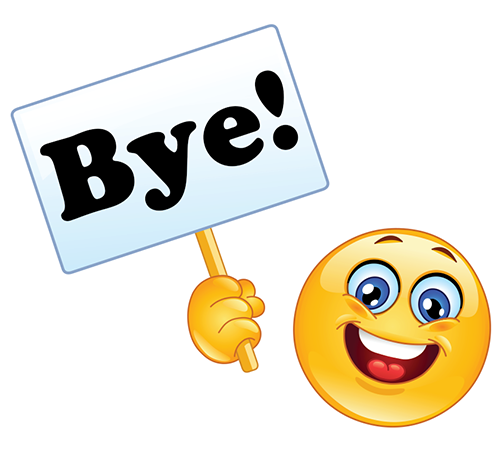 